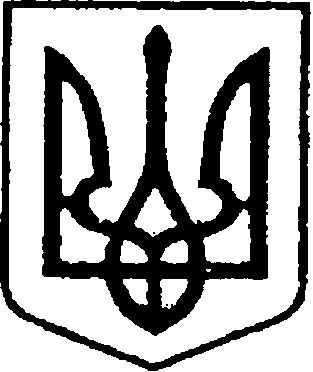 УКРАЇНАЧЕРНІГІВСЬКА ОБЛАСТЬН І Ж И Н С Ь К А    М І С Ь К А    Р А Д АВ И К О Н А В Ч И Й    К О М І Т Е ТР І Ш Е Н Н Явід 16 жовтня 2020 року	             м. Ніжин	                                          №381 Про відзначення з нагодиДня автомобіліста і дорожникаВідповідно до статей 40, 42, 53, 59 Закону України «Про місцеве самоврядування в Україні», рішення Ніжинської міської ради Чернігівської області «Про внесення змін до рішення Ніжинської міської ради                            від 03 травня 2017 року №27-23/2017 «Про затвердження Положень                  про Почесну грамоту, Грамоту та Подяку виконавчого комітету Ніжинської міської ради» від 02.02.2018 р. №18-35/2018, Регламенту виконавчого комітету Ніжинської міської ради Чернігівської області VІІ скликання, затвердженого рішенням виконавчого комітету Ніжинської міської ради Чернігівської області VІІ скликання від 11.08.2016 р. №220 (із змінами), розглянувши клопотання директора товариства з обмеженою відповідальністю «Ніжинська пересувна шляхобудівельна механізована колона» Гавриленка М. М., виконавчий комітет Ніжинської міської ради вирішив:1.Оголосити Подяку виконавчого комітету Ніжинської міської ради         за сумлінну працю, високий професіоналізм та з нагоди відзначення Дня автомобіліста і дорожника: 1.1.Машталіру Юрію Миколайовичу – машиністу бульдозера                            ТОВ «Ніжинська пересувна шляхобудівельна механізована колона»;1.2.Міщенку Олександру Григоровичу – асфальтобетоннику                              ТОВ «Ніжинська пересувна шляхобудівельна механізована колона»;1.3.Паламарчуку Сергію Миколайовичу – водію автотранспортних засобів ТОВ «Ніжинська пересувна шляхобудівельна механізована колона»;1.4.Ярмоленку Максиму Анатолійовичу – машиністу укладача асфальтобетону ТОВ «Ніжинська пересувна шляхобудівельна механізована колона».2.Відділу бухгалтерського обліку апарату виконавчого комітету Ніжинської міської ради (Єфіменко Н. Є.) забезпечити виконання цього рішення у частині видачі бланків Подяк та рамок.3.Відділу юридично-кадрового забезпечення апарату виконавчого комітету Ніжинської міської ради (Лега В. О.) забезпечити оприлюднення цього рішення протягом п’яти робочих днів з дати його прийняття                            на офіційному сайті Ніжинської міської ради.4.Контроль за виконанням цього рішення покласти на керуючого справами виконавчого комітету Ніжинської міської ради Колесника С. О.Міський голова                                                                                     А. В. Лінник